  BAB IIIANALISA DAN PERANCANGANAnalisa	3.1.1 	Analisa PermasalahanAnalisa Masalah dilakukan seperti pada umumnya, terutama dalam berkurangnya minat siswa belajar bahasa Jawa karena kurangnya media pembelajaran  yang  interaktif. Akibat dengan tidak adanya variasi dalam belajar adalah tersendatnya ilmu yang didapat karena media pembelajaran masih berbasis text atau buku kegiatan lembar kerja (LKS). Menurut   proses belajar mengajar yang selalu  mempertahankan media cetak akan membuat para guru merasa kesulitan saat mengajar karena siswa akan malas. Dengan demikian diperlukan sebuah inovasi baru dengan membuat game bahasa jawa yang memiliki unsur shooter dengan teknologi Augmented Reality, dengan tampilan yang lebih menarik untuk penyegaran, sehingga menjadikan aktivitas belajar lebih interaktif dan menyenangkan.3.1.2	Identifikasi  MasalahBerdasarkan uraian masalah diatas, identifikasi masalah penelitian yang dapat diperoleh, yaitu :Bahasa Jawa terancam punah karena ditinggalkan penuturnya sebagai akibat dari globalisasi dan perkembangan teknologi (Mendiknas dalam acara pembukaan Kongres Bahasa Jawa IV tahun 2006 di Semarang) .Hasil observasi peneliti untuk game Aksara Jawa di Playstore mendapatkan hasil diantaranya, model permainan beberapa game Aksara Jawa hampir sama, sebagian game Aksara Jawa memiliki desain yang kurang menarik, dan belum ada game Aksara Jawa yang memanfaatkan teknologi Augmented Reality di Playstore.3.1.3	Tabel Analisa Game	Pada tabel dibawah ini beberapa game aksara jawa yang ada di Playstore yang dapat dianalisa untuk mengetahui isi konten dari game tersebut.Tabel 3.1  Analisa GameUpdate :3.1.4	Solusi yang ditawarkanBerdasarkan penjelasan tentang analisa masalah diatas maka sebagai salah satu alternative penyelesaian masalah, maka dibuatlah sebuah game Bahasa Jawa yang memanfaatkan teknologi Augmented Reality berbasis android. Dengan dibuatnya game Bahasa Jawa ini, siswa lebih interaktif untuk lebih mempelajari budaya Jawa, belajar memahami aksara Jawa dengan pembelajaran yang menyenangkan. 3.1.5	Kelebihan Solusi Yang DitawarkanGame Aksara Jawa yang dirancang pada tugas akhir ini adalah game yang bertema shotter, dimana pemain bermain dengan cara menembak target sesuai dengan perintah yang diminta pada setiap pertanyaan. Game yang dirancang bertujuan sebagai sarana pembelajaran yang menyenangkan ini menyajikan pengalaman berbeda saat bermain dan belajar. Dengan didukung perangkat lunak Unity sehingga menyajikan kualitas animasi, gambar, gerakan yang lebih menarik agar dapat membuat pemain tertarik untuk bermain.3.2	Konsep PermainanGame ini terdiri dari tiga kategori yang dapat dimainkan pemain. Setiap ingin bermain ke kategori selanjutanya, pemain harus menyelesaikan kategori pertama dengan nilai sepuluh untuk bisa melanjutkan.Tabel 3.2 Konsep Permainan3.3  	Materi Soal GamePembuatan Soal utuk game aksara Jawa ini terdiri dari 3 soal kategori, yaitu aksara Jawa (Hanacaraka), aksara Jawa dengan sandhangan aksara Jawa. Setiap kategori terdiri dari 10 soal, dimulai dari soal yang mudah sampai tingkat yang agak sulit.Aksara Jawa (Hanacaraka)Pada soal level 1, pertanyaan yang disajikan berupa huruf aksara Jawa untuk pengenalan pertama. Pada level 2 ditambah menjadi dua huruf pada jawaban soal.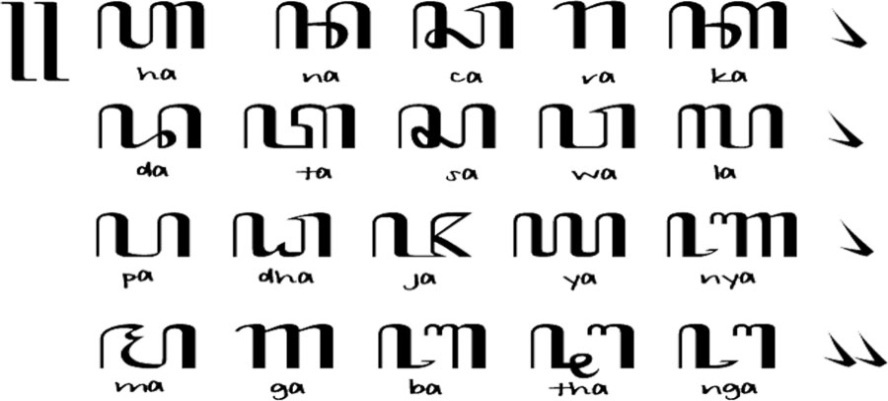 Gambar 3.1 Aksara JawaAksara Jawa dengan SandhanganPada soal aksara Jawa dengan sandhangan jawaban yang diberikan disertakan gambar supaya mudah dipahami. Sehingga materi bisa di ingat siswa dalam belajar. Pada kategori ini soal aksara Jawa ditambah dengan sandhangan. Berikut contoh materi sandhangan yang ditambahkan pada aksara Jawa :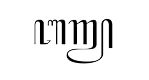 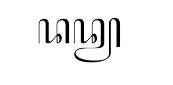 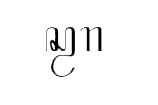 Gambar 3.2  Contoh soal level 33.4	Rancangan Layout PermainanBerikut adalah rancangan layout permainan pada game “Aksara Jawa”.Tabel 3.3 Arsitektur Permainan3.5	Alur  BermainPada menu Start user akan mulai bermain, mulai dari kategori mudah sampai tahapan kategori soal yang sulit. Cara bermain cukup dengan menggoyangkan smartphone sampai aim menyentuh gambar jawaban yang tepat sesuai dengan soal yang diberikan. Terdapat 3 kategori soal yang akan diberikan, Setiap kategori memiliki 10 soal akssara Jawa. Untuk membuka kategori selanjutnya pemain harus menyelesaikan 3 soal sebelumnya dengan nilai 30 untuk membuka kategori selanjutnya. Jika nilai pemain kurang dari yang ditentukan maka pemain kembali ke kategori sebelumnya dan menyelesaikan semua soal dengan benar sampai kategori selanjutnya terbuka. Nilai untuk jawaban yang benar adalah 1, dan jika user salah menjawab soal yang diberikan maka nilai yang di dapatkan 0.Level 1: Berisi materi aksara jawa dasar yang berisi soal aksara dengan satu huruf. Pada kategori ini untuk mengingatkan pemain susunan huruf bahasa Jawa. Untuk melanjutkan kategori selanjutnya pemain harus menyelesaikan kategori pertama dahulu dengan nilai yang sudah ditentukan untuk membuka kategori baru.Level 2: Setelah pemain menyelesaikan level 1 dengan aksara Jawa satu huruf, pada permainan di kategori 2 level permainan ditingkatkan dengan menambah 2 huruf pada jawaban soal aksara Jawa. Untuk bisa membuka kategori sandhangan pemain terlebih dahulu menyelesaikan kategori aksara Jawa dengan menjawab benar semua pertanyaan.Level 3: Pada kategori ini, tingkat permainan semakin sulit dengan ditambahkan sandhangan pada soal aksara Jawa yang diberikan. Soal yang diberikan berupa 2 huruf aksara Jawa dengan tambahan beberapa sandhangan.3.6	Menu UtamaDalam menu utama ini terdapat beberapa menu yang mendukung aplikasi, menu-menu tersebut adalah:Play	: Untuk memulai permainan.Sound	: Mengaktifkan / menonaktifkan suaraAbout	: Menu untuk melihat informasi developmen/pembuat.Exit	: Untuk keluar dari permainan.Reset	:Untuk mengembalikan score menjadi nol.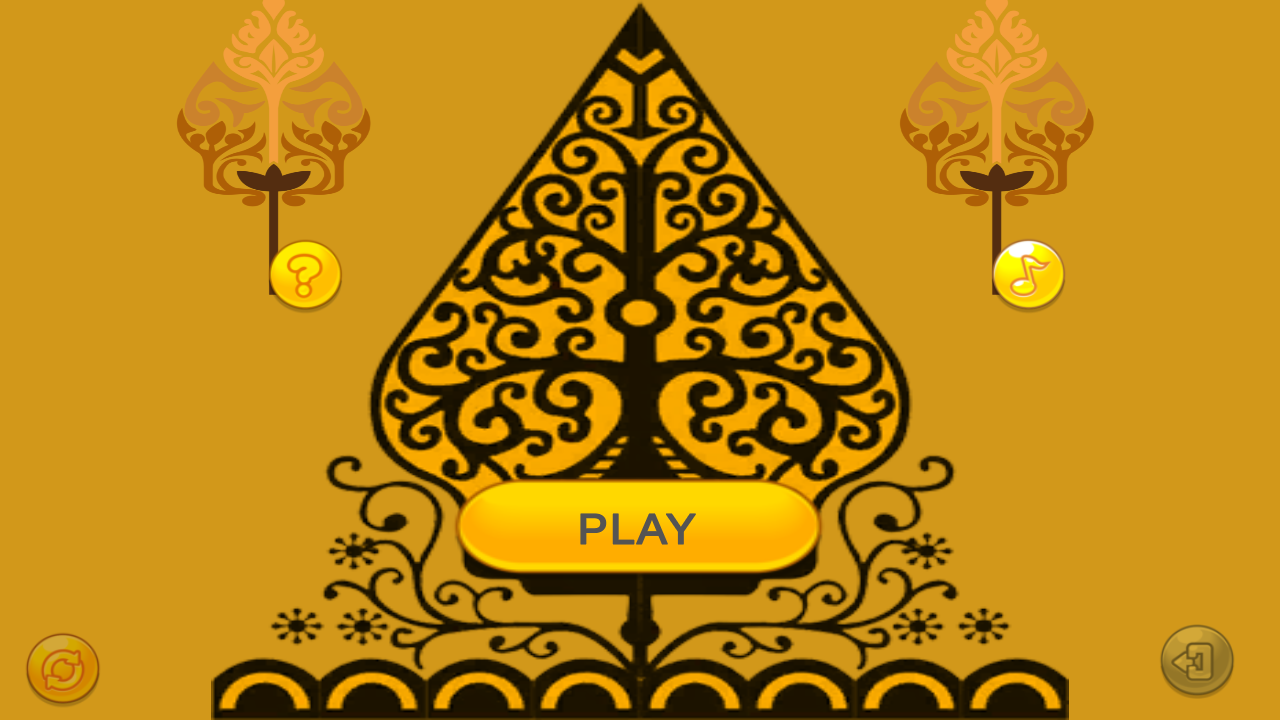 Gambar 3.3  Desain halaman utama (beranda)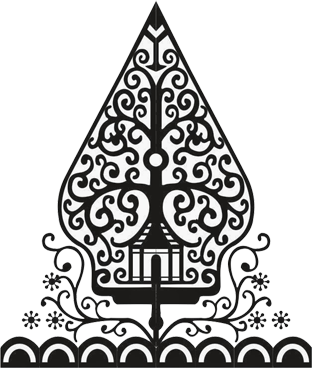 Gambar 3.4  Desain Layout satu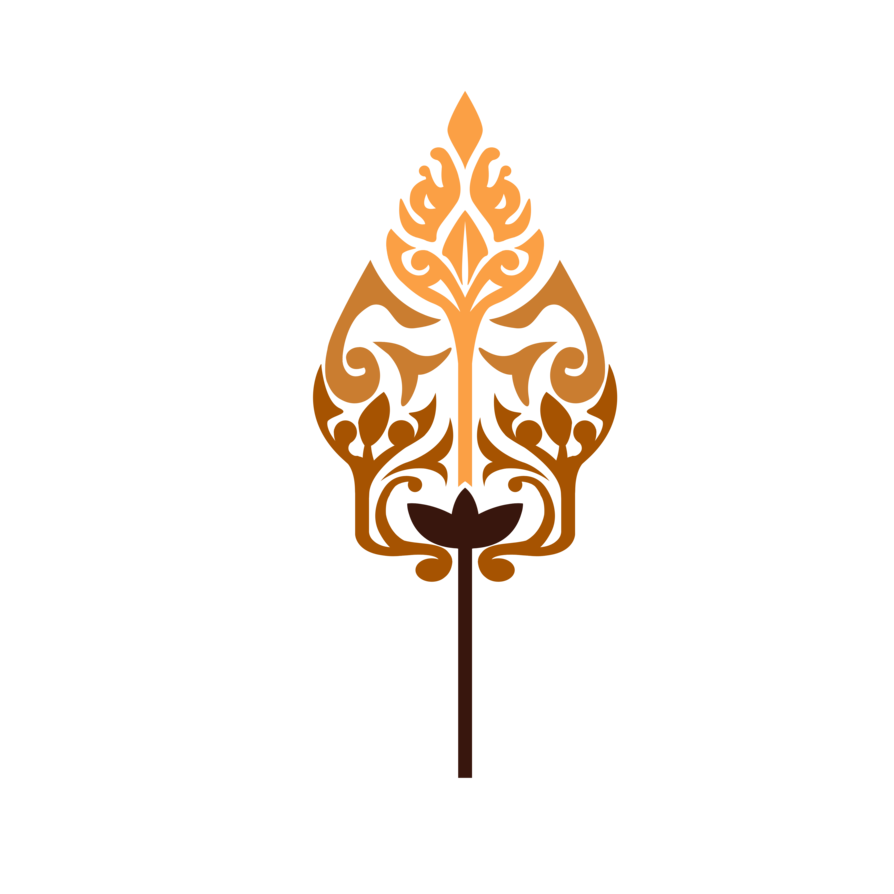 Gambar 3.5 Desain Layout Dua3.7	Menu KategoriUser dapat memilih kategori permainan yang akan dimainkan. Setelah memilih kategori user bisa langsung memainkan game tersebut :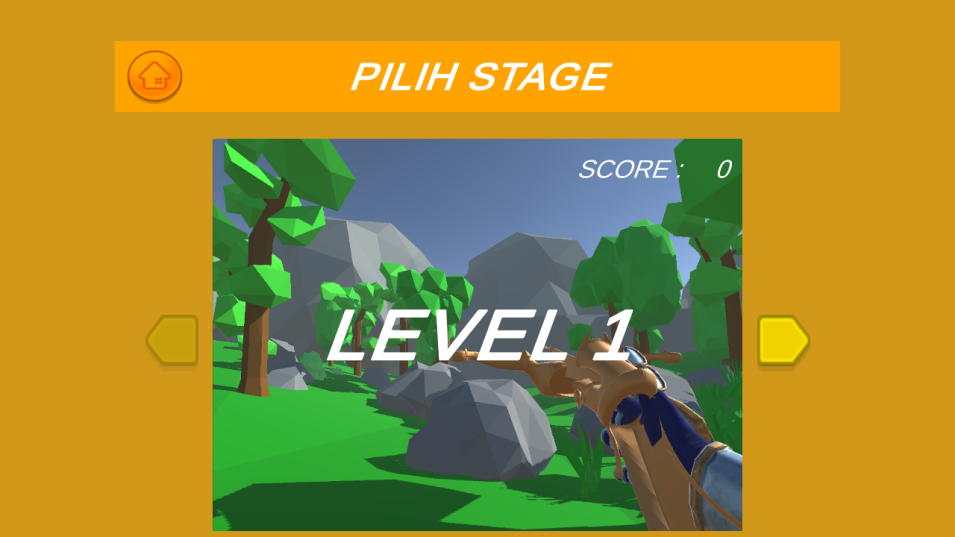 Gambar 3.6 Desain Kategori Game Level 1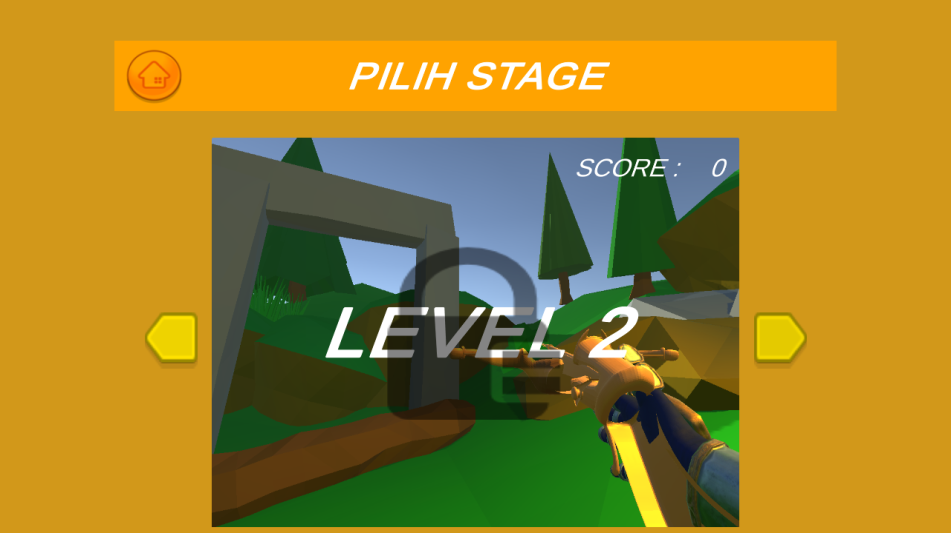 Gambar 3.7 Desain Kategori Game Level 2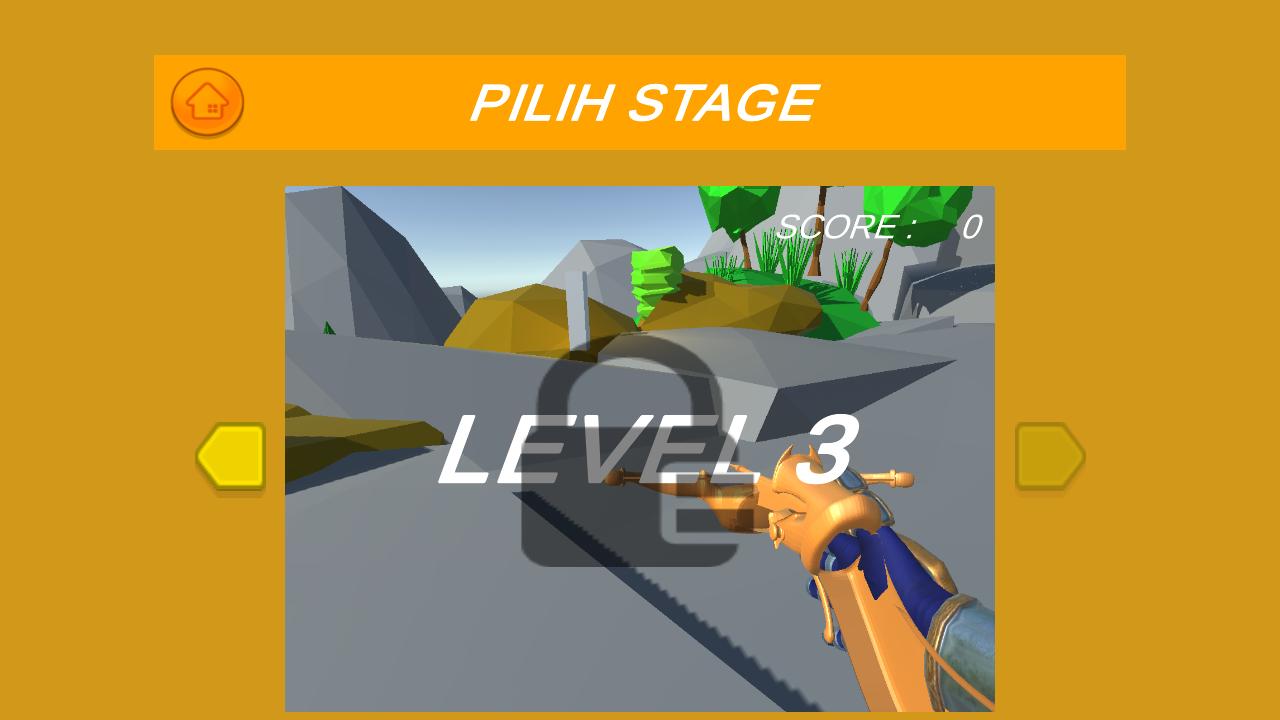 Gambar 3.8 Desain Kategori Game Level 3Tombol icon “Home” untuk kembali ke Menu UtamaTombol icon “Next” untuk menggeser ke kategori selanjutnya.Tombol icon “Previous” untuk kembali melihat kategori sebelumnya.3.8	Tampilan Halaman Permainan	Setelah memilih level yang diingkan, pemain akan diarahkan ke halamnan permainan untuk menjawab semua pertanyaan yang diberikan.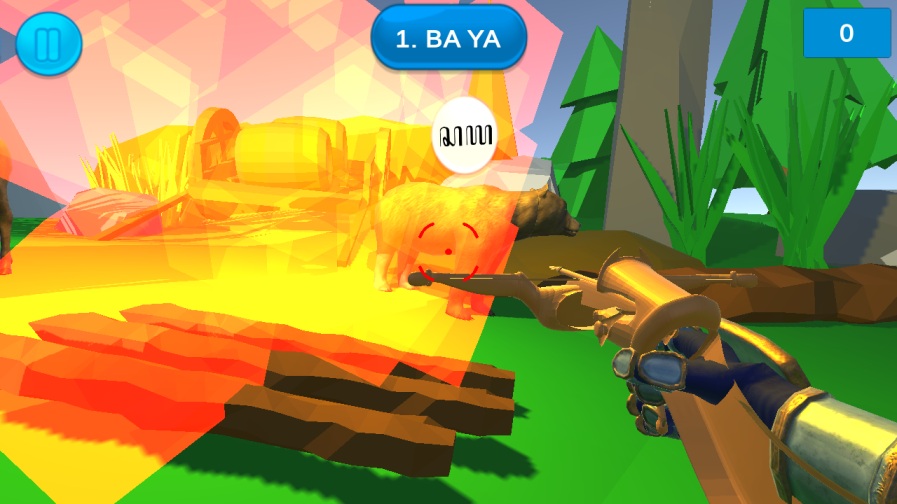 Gambar 3.9 Tampilan Permainan Level 2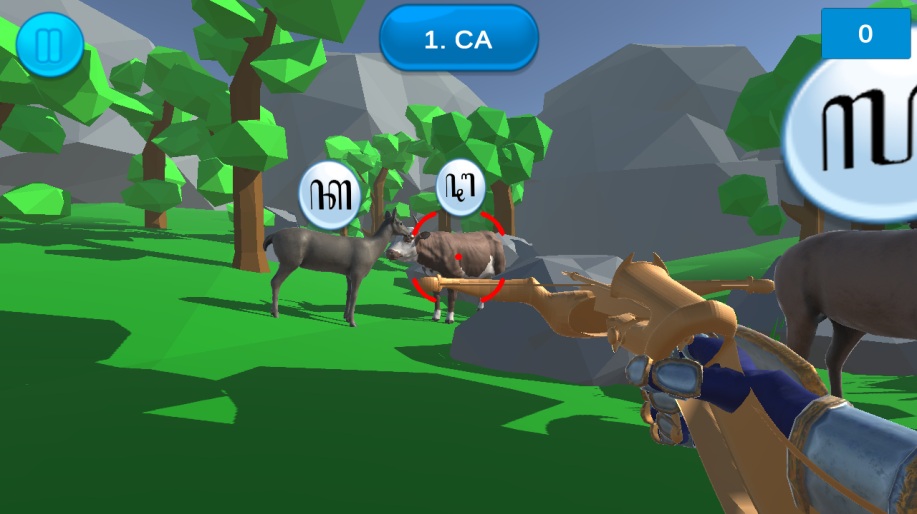 Gambar 3.10 Tampilan Permainan level 1Keterangan :Tombol “pause” adalah tombol pause yang berisi 2 tombol yaitu, resume, dan back menu.Icon “+” adalah  icon yang digunakan pemain untuk menembak sasaran sesuai dengan pertanyaan. Setelah mengarahkan ke sasaran, pemain cukup menekan layar untuk menembak.3.9	Tampilan Score	Setelah selesai menjawab 10 soal yang diberikan maka akan muncul jendela pop up nilai dari jawaban yang benar. Selain menampilkan nilai dari hasil jawaban pemain yang benar, terdapat 3 tombol yang berfungsi untuk kembali ke kategori, kembali home, dan mengulang permainan sebelumnya.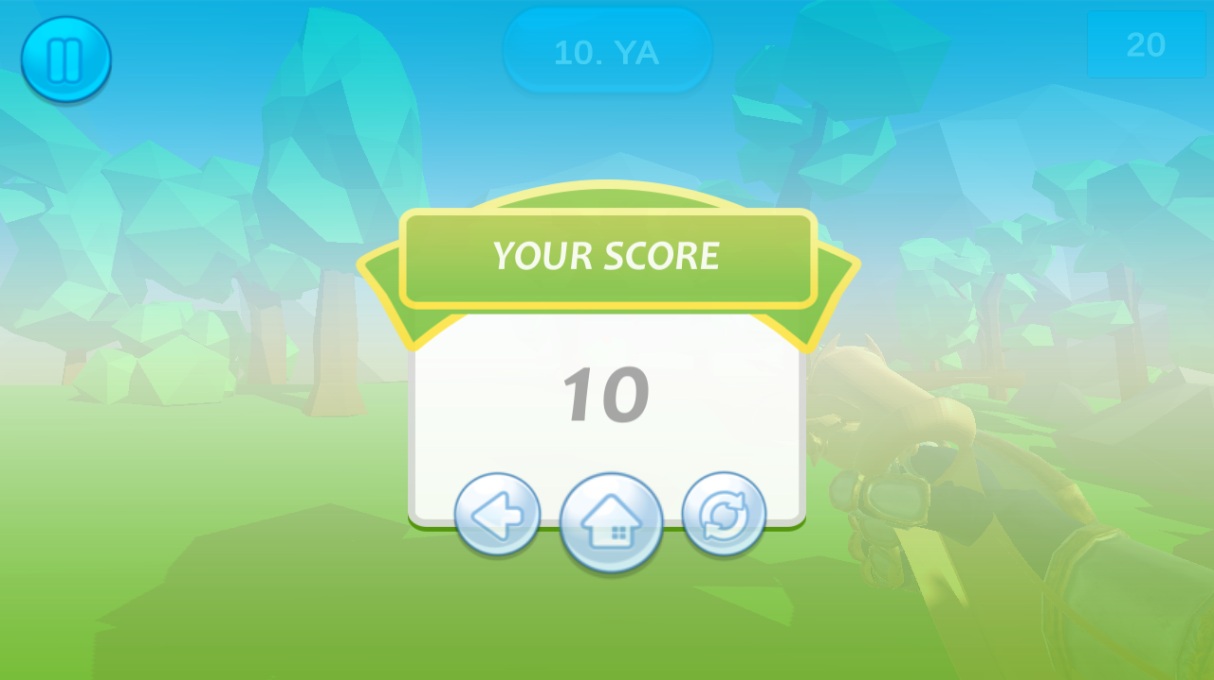 Gambar 3.11 Tampilan ScoreKeterangan :Tombol “Back” : Kembali ke halaman kategori.Tombol “Home” : kembali ke menu utama.Tombol “Ulang” : Untuk mengulang permainan.3.10	Tampilan Info GameBerikut adalah tampilan informasi game. Pada tampilan about berisi informasi data diri developer seperti judul game, logo tampilan aplikasi, nama developer dan asal universitas.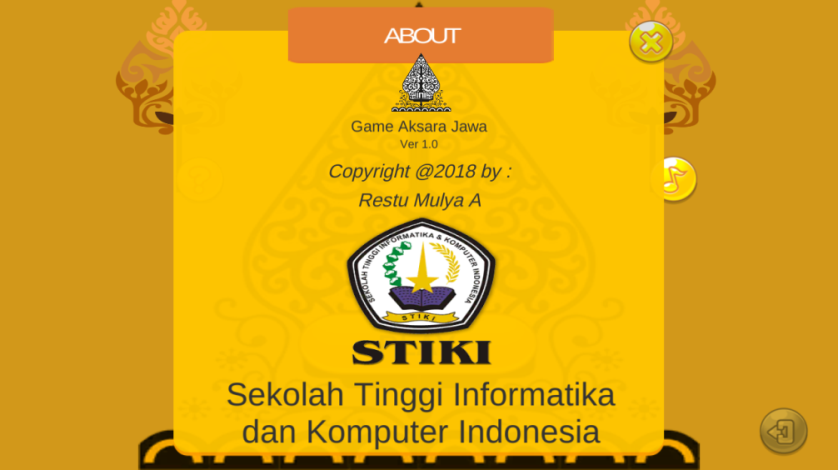       Gambar 3.12 Tampilan InfoKeterangan :Diatas tulisan game Aksara Jawa terdapat logo aplikasi game.“Logo STIKI” berisi tampilan gambar logo STIKI.3.11	Halaman Keluar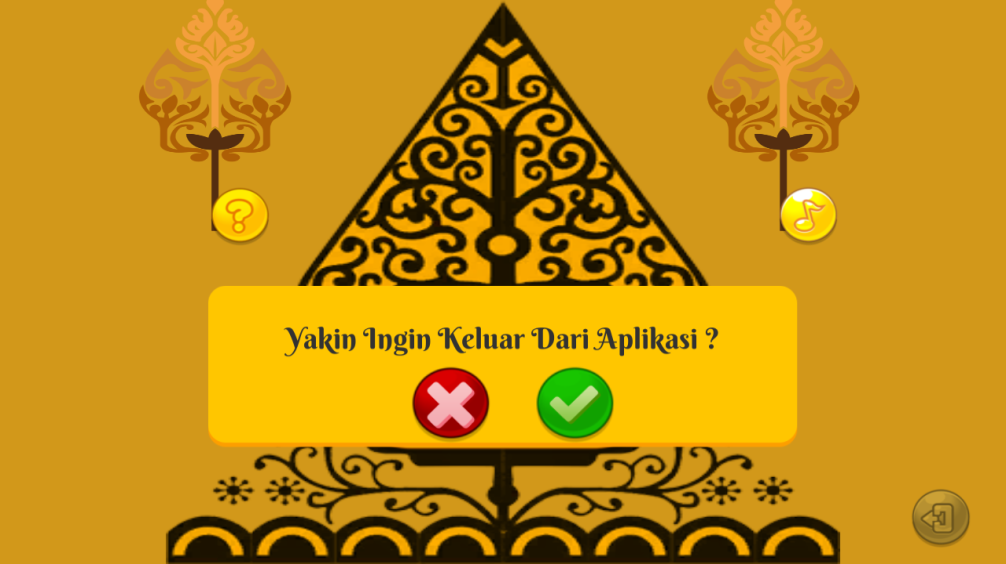 Gambar 3.13 Halaman KeluarKeterangan :Tombol “Iya” adalah tombol  jika pemain ingin keluar dari permainan.Tombol  “Tidak” jika pemain menekan tombol ini akan kembali ke menu utama.3.12	Flowchart Game Play	Berikut adalah Flowchart untuk game Play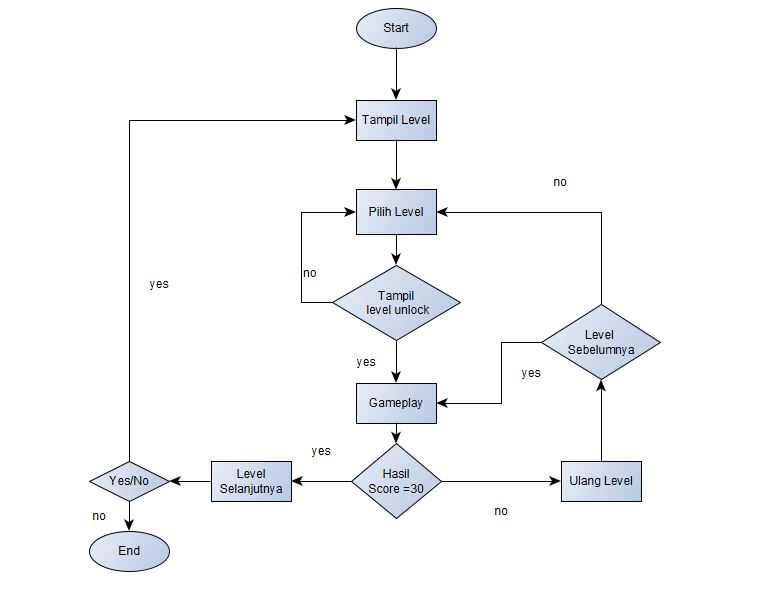 Gambar 3.14 Flowchart Game Play3.13	Flowchart Perhitungan ScoreBerikut adalah gambar untuk flowchart perhitungan score/nilai setelah menyelesaikan permainan dan mendapat nilai 10 maka lanjut ke kategori berikutnya.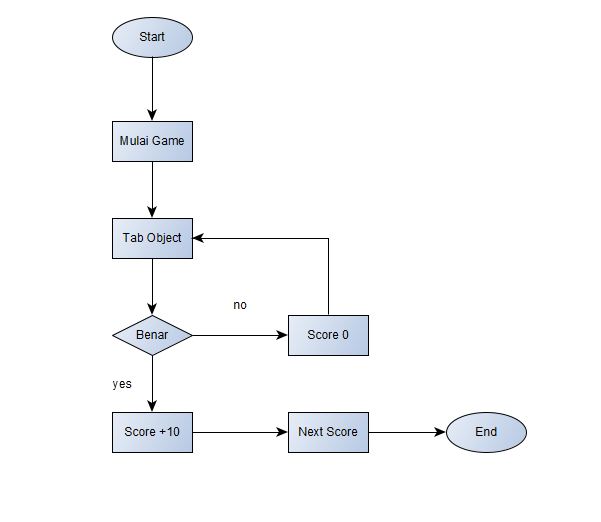 Gambar 3.15 Flowchart Pehitungan ScoreNoJudul GameKekurangan1Jago Aksara JawaSoal yang diberikan berupa suara dan tidak ada tampilan untuk melihat soal.Animasi jawaban hanya berupa balon.2Pendekar Bahasa JawaPenggunaan tema karakter yang betolak belakang dari tema game Aksara Jawa.Animasi jawaban terlalu cepat sehingga membuat pemain harus cepat menjawab.3Belajar Bahasa JawaAnimasi Jawaban Terlalu cepat sehingga membuat anak kesulitan mencari jawaban yang benar.4Marbel HanacarakaAnimasi setelah menjawab pertanyaan kurang menarik. Tidak ada tingkatan level dan kategori pada permainan.5HanacarakaTidak ada animasi atau karakter sehingga terlihat membosankan.6Si CakaGameplay tidak terdapat pembelajaran bahasa Jawa Konten bahasa Jawa hanya sedikit.7Aksara GameTidak ada tombol pause saat bermain,sehingga pemain kesulitan menghentikan permainan saat masuk tampilan soal.1Aksara GameSupport new Android O API 26.Update 12 Agustus 20182Marbel HanacarakaPenambahan materi – materi baru.Lebih lengkap dan lebih banyak gamenyaUpdate 6 Oktober 20183Pendekar Aksara JawaNew splash screenUpdate 18 November 2018NoElemen KonsepKeterangan1JudulAksara jawa2KarakterGambar Aksara Jawa, Hewan, Tumbuhan3PlatformAndroid4TargetSiswi kelas 3 SD5GenreShooter6KelebihanCara bermain beda dari game bahasa jawa lainnya.Desain yang lebih bagus untuk menarik anak untuk belajar sambil bermain.Konsep yang lebih atraktif dan inovatif.Dapat diamainkan di berbagai tempat, karena aplikasi berjalan pada perangkat bergerak.No.Gambar dan Keterangan1Splashscreen 12Splashscreen 23Menu utamaBerikut adalah isi dari menu utama :Tombol “Reset” untuk mengembalikan score sebelumnya.Tombol “Start” adalah tombol untuk memulai permainan.Tombol “About” adalah tombol informasi development.Tombol “Sound” Menu untuk mengaktifkan/menonaktifkan suara.Tombol “Exit” adalah tombol untuk keluar dari permainan.5Jika pemain menekan StartTombol “Home” untuk kembali ke halaman utama.Tombol “level” untuk untuk memulai permainan pengenalan aksara Jawa.Tombol “Next” untuk melihat kategori selanjutnya.Tombol “Previous” untuk melihat kategori sebelumnya.“Score” untuk melihat nilai akhir sebelumnya.6Jika pemain memulai permainanTombol “Pause” adalah tombol pause yang berisi 2 tombol yaitu, resume, dan back menu.“+” adalah gambar icon yang digunakan pemain untuk menembak sasaran sesuai dengan pertanyaan. Setelah mengarahkan ke sasaran, pemain cukup menekan layar untuk menembak.“Jawaban” adalah tampilan pilihan jawaban yang berbentuk sebuah karakter animasi.7Jika pemain menekan tombol PauseTombol “Resume” untuk melanjutkan permainan.Tombol “Back Menu” untuk keluar game dan kembali ke menu utama.8Jika pemain memenangkan permainan	Score adalah menampilkan nilai dari pertanyaan yang benar dijawab..Tombol “Retry” untuk memulai kembali permainan.Tombol “Back” untuk kembali ke menu kategori.Tombol “Home” untuk kembali ke tampilan utama.9Jika pemain menekan tombol keluar.